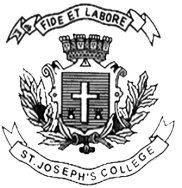 ST. JOSEPH’S COLLEGE (AUTONOMOUS), BANGALORE-27UG –II SEMESTERSEMESTER EXAMINATION: APRIL 2022(Examination conducted in July-August 2022)BC 2321/BPS 2321: Quantitative Methods for Decision MakingTime- 2 hrs				 	Max Marks-60This paper contains two printed pages and four partsSection A I. Answer any FIVE of the following questions 			(5x3=15marks)The sum of 7 times a number and 8 times the same number is 390. Find the number.Find the effective rate and compound interest on Rs. 6000 at 5% payable half-yearly for 4 years.State the methods of collecting primary data.List out the objectives of classification of data.What is meant by skewed distribution? Mention the types of distribution.Calculate range and co-efficient of range for the given observation: 18,10,15,25,45,98,56,47.SECTION BII. Answer any TWO of the following questions 			(2x5=10marks)Mr. X’s salary is 30% more than Mr. Y. How much percent is Y’s salary less than that of X?Summarise the methods of classification of data.Compute the Arithmetic mean for the following data:BC2321/BPS2321-A-22SECTION CIII. Answer any TWO of the following questions			(2x10=20marks)a) Solve for X: 					           (5 marks)b) By selling a phone for Rs. 15,650 a man loses 9%. At what price should he sell so that he gains 4%.								            (5 marks)11. a) Brief out the scope of statistics.   					(5 marks)b) Calculate Quartiles for the given data:				            (5marks)a) Calculate spearman’s rank correlation from the following:		(5 marks)b) Find the regression equation X on Y.			          (5 marks)SECTION DIV. Answer the following question			                    (1X15=15 marks)a) Calculate mode from the following data:				(5 marks)b) Following are the runs scored by the two batsmen names NEKO and DECO in ten innings. Find who is better scorer and who is more consistent?												                       (10 marks)*********End of the paper**********Wages<20<30<40<50<60<70<80<90Workers512273035445662Sizes of shoes5678910No. of shoes203644506030X603440504541224342666446Y753235404533123036724157X40503860655035Y38605570604830Marks10-1515-2020-2525-3030-3535-40No. of Schools45915107NEKO1012203682457136514DECO971240961388585616